           Приложениек постановлению администрацииНаходкинского городского округаС Х Е М А   № 292Размещения нестационарного торгового объекта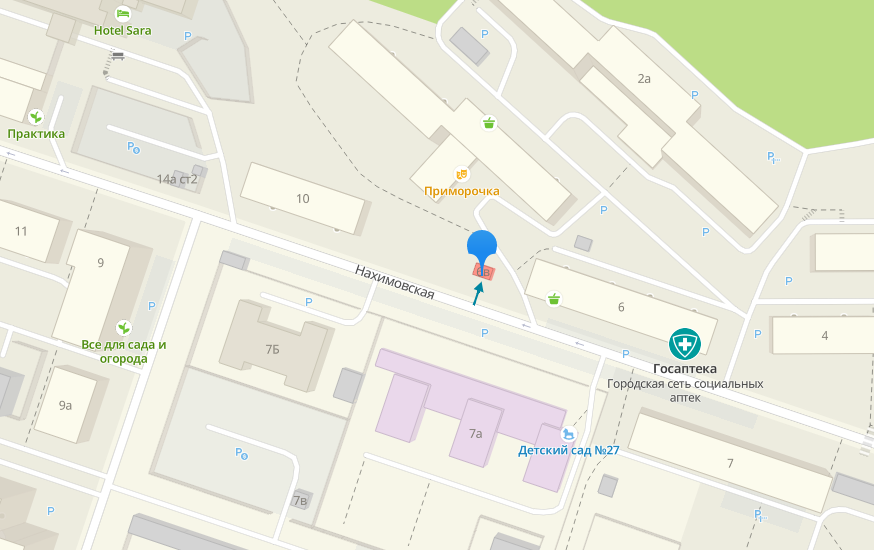 Вид нестационарного торгового объектаСпециализацияМестоположение объектаПлощадь объекта / площадь земельного участка, кв.мКоординаты земельного участка, МСКПавильонОвощи-фруктыМестоположение: 16 м на восток от жилого дома расположенного по ул. Нахимовской, 1040X1 324796,48          Y1 2230807,75X2 324799,00          Y2 2230800,16X3 324803,75          Y3 2230801,73X4 324801,22          Y4 2230809,33X5 324796,48          Y5 2230807,75